         Guió d’estudi. Tema 1.   Llum i volum Desenvolupament d’una figura volumètricaCossos geomètrics estudiats en aquest temaFer el desenvolupament d’un prisma recta de base un triangle equilàter de 3 cm de costat i que fa  6 cm d’alturaZones de llum i ombra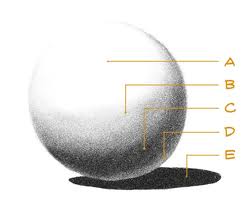 Utilitats de les ombresTipus de llum: característiques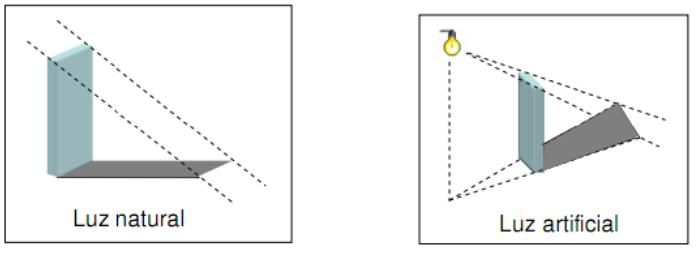 Claus tonals:Direcció de la llum:Qualitat i intensitat de la llum:ClarobscurTècniques per tal de representar el clarobscur: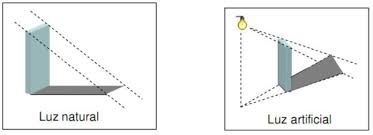 